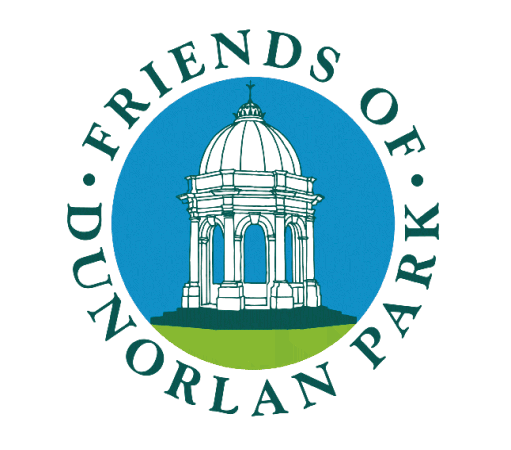 Friends of Dunorlan Park Standing Order MandateRegistered Charity No. 1063715/0Please set up this instruction with your bank or online or complete and print this form and mail it to:Jenny Russell. FoDP Membership Secretary, Wildings, Pembury Road, Tunbridge Wells, TN2 3QNPlease make payments to the account below:and thereafter annually on 10th January each year until further notice. This instruction supersedes any other Standing Order payments I currently make to the Friends of Dunorlan Park.And debit my/our account accordingly (enter your account details in the boxes below):Note: 2016 rates are £7 for an individual and £12 for a family membershipBanks may decline to accept instructions to charge Standing Orders to certain types of account than Current accounts.Your Name:Name of your Bank: Bank Address: Town/City:Postcode:Membership Number  (if known)Date of first payment:Sort Code:Account Number:Bank:  BARCLAYS BANKCalverley Road, Tunbridge Wells Branch TN1 2UZSort Code No:  20-88-13Beneficiary’s Name:  Friends of Dunorlan ParkAccount No:  10371033Amount:£Amount in words:£SignatureDate